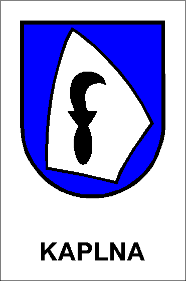 	Zápisnica č. 3 z verejného zasadnutia OZkonaného 10.08.2021 o 18.00 hod. v zasadačke OU Prítomní poslanci : 6 p. Dvonč sa ospravedlnil. 1.Zahájenie schôdze.Program rokovania  prečítal starosta obce.2. Určenie zapisovateľa a overovateľa zápisnice.Zapisovateľka -                   p. BacigálováOverovatelia zápisnice –    p. Lučanová                                            p. Špirka3.Určenie navrhovateľa uznesení.Navrhovateľ uznesení -      p. Šarmír4.Kontrola uznesení.Uznesenie č. 4-10 /2021 – splnené5. Starosta podal informáciu o ponuke vstupu do Mikroregiónu  11Plus   a následných stretnutiach so starostom Cífera, ktorý je predsedom Mikroregiónu  11Plus a zastrešuje okolité obce v získavaní finančných prostriedkov z rôznych výziev. Obec Cífer na danú činnosť zamestnáva pracovníka, ktorý sleduje aktuálne výzvy a následne sa do nich zapája. Pre okolité obce získali  z rôznych grantov už 220 000Eur.  Obci Kaplna bolo ponúknuté členstvo v mikroregióne a následne zapojenie sa do projektu vybudovanie kompostárne v obci Cífer, pre členov združenia. Finančné prostriedky sa na daný projekt budú žiadať z fondov. Starosta navrhol poslancom, aby zvážili ponuku vstúpiť do regiónu a zapojiť sa do projektu.Všetky obce, ktoré sa do projektu zapoja budú mať po schválení projektu rovnaké práva a povinnosti v udržateľnosti daného projektu  a rovnakú majetkovú účasť na danom projekte. 6.  Poslanci po následnej diskusií prijali uznesenia. 7. Poslanci ďalej rokovali o dare pre obec, automobilu značky ULYSSE a o následnom prepise vozidla na obec s využitím automobilu na obecné práce. 8. Poslanec Wiesner informoval poslancov o pripravovanej akcií DHZ 28.8.2021.    Informoval o pripravenosti a o programe, ktorý organizuje DHZ Kaplna. Súťaže historických striekačiek sa zúčastní 5 družstiev zo Slovenska. Pripravené budú i atrakcie pre deti a občerstvenie.    Ďalej informoval o pripravovanej medzinárodnej súťaži v roku 2022 a 140 výročiu založenia DHZ Kaplna.  9. Starosta informoval poslancov o neschválení žiadosti na nákup kompostérov pre občanov.     Informoval i o nečinnosti ministerstva ŽP pri prideľovaní dotácie na zateplenie MŠ      Kaplna. Do dnešného dňa nemáme odpoveď na našu žiadosť.     Starosta informoval poslancov, aby si pripravili svoje návrhy do pripravovaného rozpočtu na rok 2022.  10. Návrh uznesení.   Uznesenie č.11/2021- Obecné zastupiteľstvo schvaľuje podanie žiadosti o členstvo v Mikroregióne 11 PLUS.    Uznesenie č.12/2021- Obecné zastupiteľstvo schvaľuje účasť financovania projektu na vybudovanie a  prevádzku areálu biologicky rozložiteľných komunálnych odpadov (kompostáreň) združenia obcí Mikroregión 11PLUS a schvaľuje vklad na vypracovanie projektu a podanie žiadosti vo výške 3 000,00 EUR.     Uznesenie č.13/2021- Obecné zastupiteľstvo súhlasí s prepisom vozidla ULYZE 2TDI na obec  / bezplatne/, s využitím vozidla na obecné práce.      Uznesenie č. 14/2021- Obecné zastupiteľstvo berie na vedomie všetky informácie od starostu i od poslancov obecného zastupiteľstva. Starosta poďakoval za účasť a ukončil rokovanie obecného zastupiteľstva.V Kaplne 10.08.2021Zapisovateľka zápisnice : p. Bacigálová Alena                     ___________________________Overovatelia zápisnice :   p. Lučanová Anna                       ___________________________                                          p. Špirka František                    ___________________________Starosta obce Kaplna:      Vladimír Vittek                      ____________________________